Characteristics of Life: Organism Project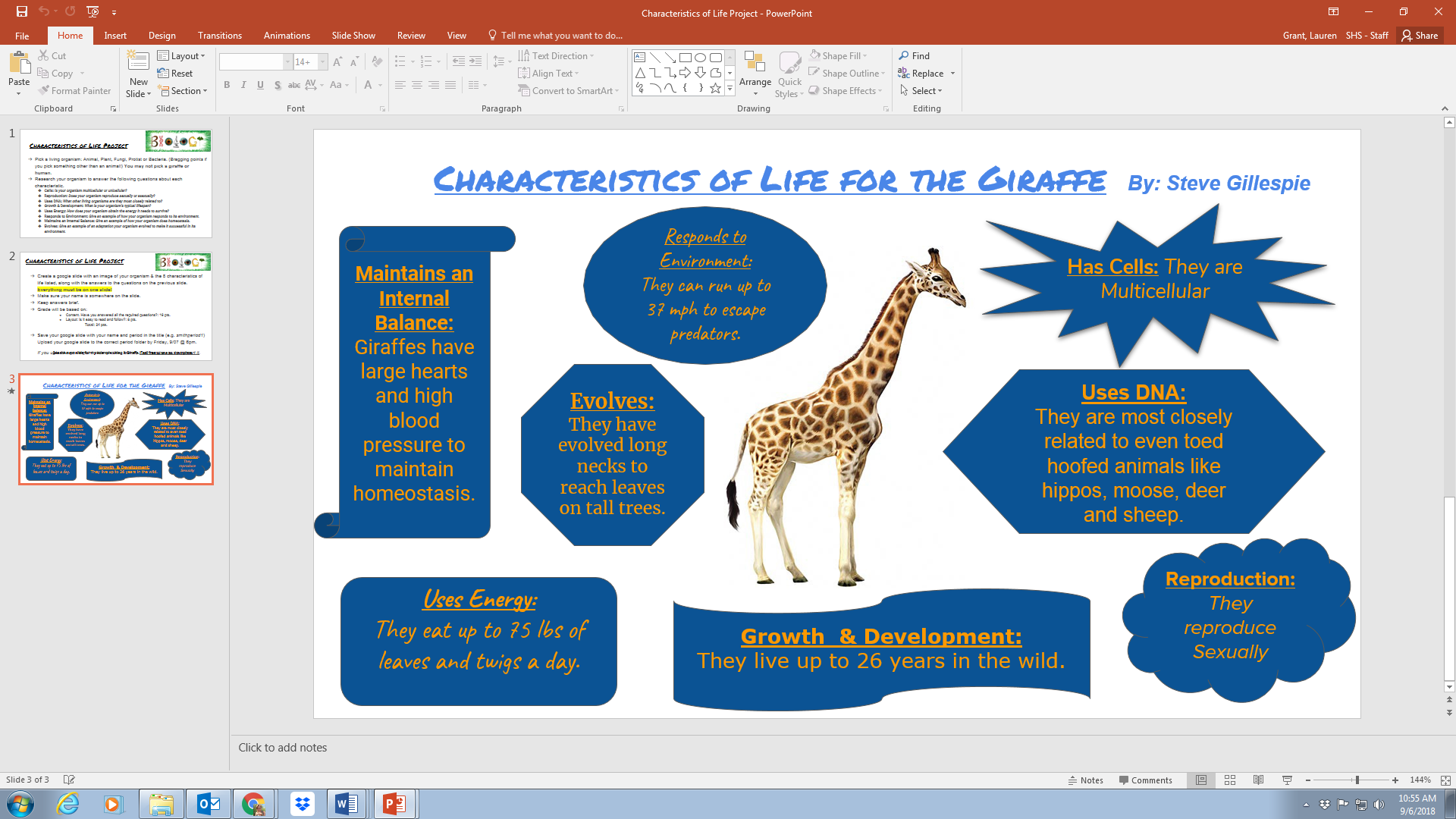 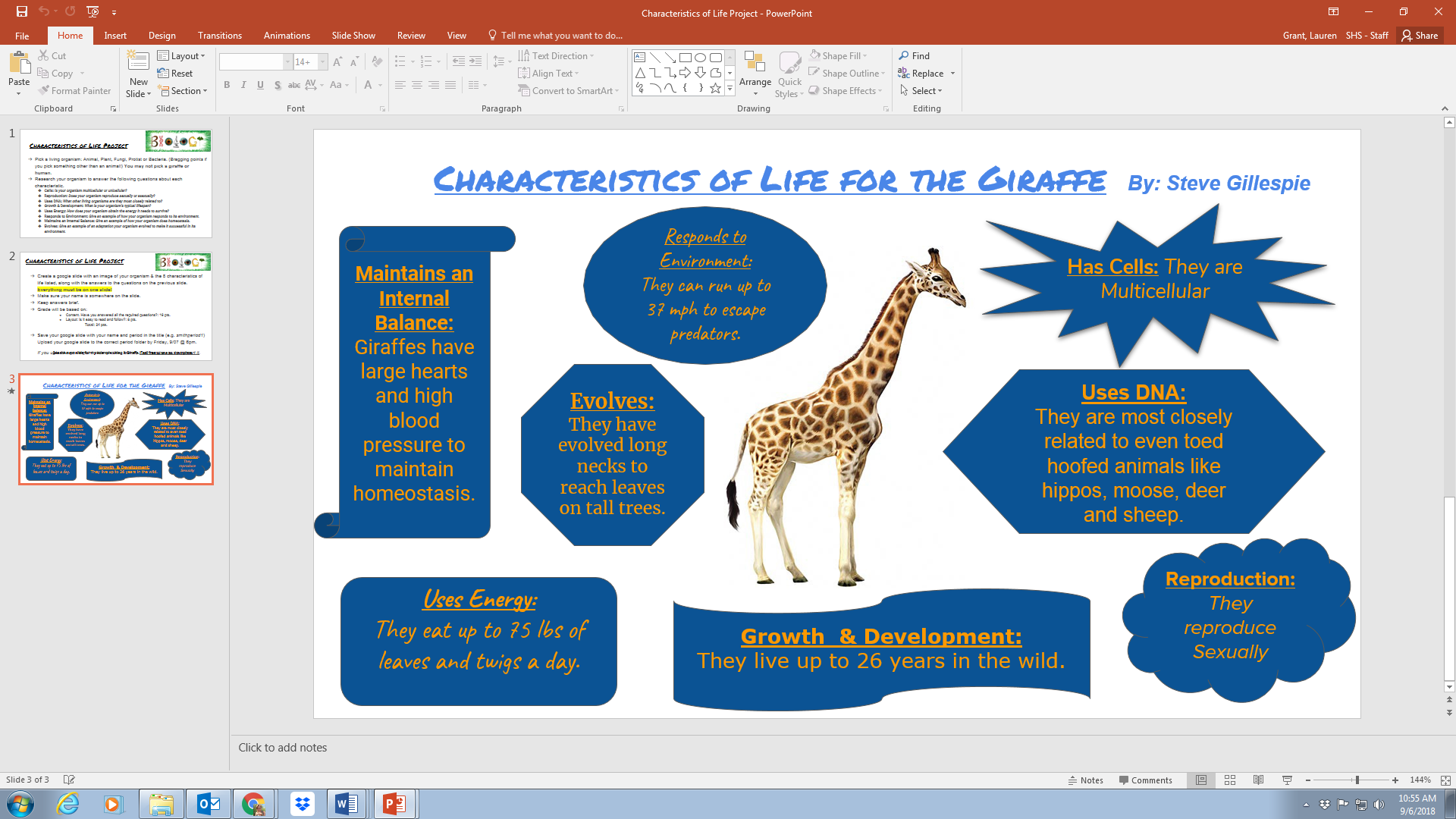 Pick an organism: Animal, Plant, Fungi, ProtistaBacteria. (Bragging points if you pick something other than an animal!) You may not pick a giraffe or human.Research your organism to answer the following questions about each characteristic.Cells: Is your organism multicellular or unicellular?Reproduction: Does your organism reproduce sexually or asexually? Uses DNA: What other living organisms are they most closely related to?Growth & Development: What is your organism’s typical lifespan? Uses Energy: How does your organism obtain the energy it needs to survive?Responds to Environment: Give an example of how your organism responds to its environment.Maintains an Internal Balance: Give an example of how your organism does homeostasis.Evolves: Give an example of an adaptation your organism evolved to make it successful in its environment.Create a mini poster on a 8.5/11 piece of paper to display this informationUse one page onlyInclude a drawing or picture of the organismWrite out what each characteristic is, and briefly describe how the creature demonstrates it.You may type out these descriptions and glue them in, or hand-write them